0925-NEW_DASH_ATTACHMENTA.2-2_DATASUBMISSION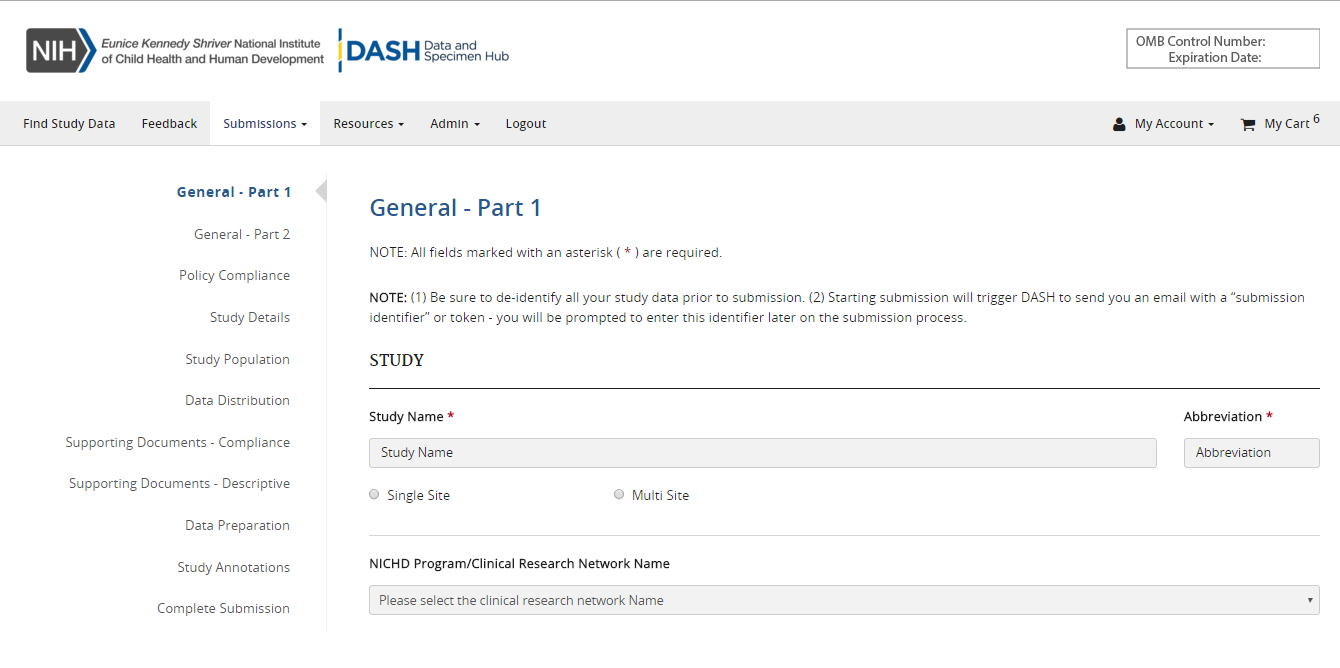 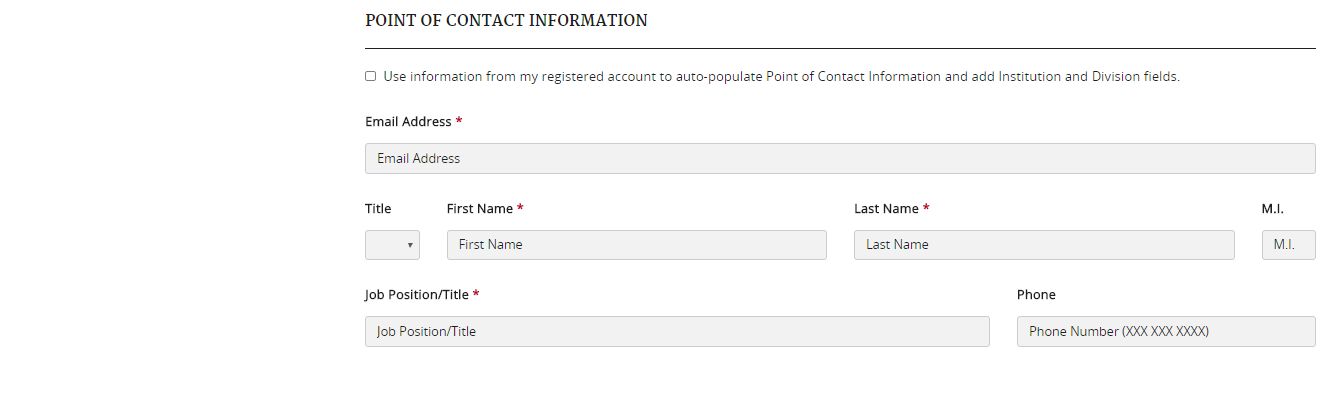 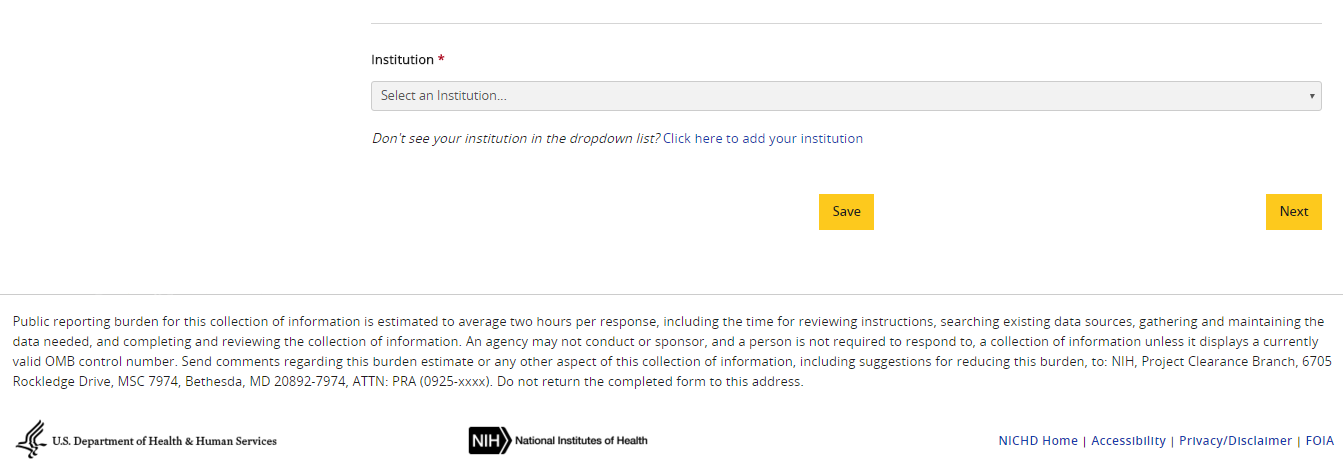 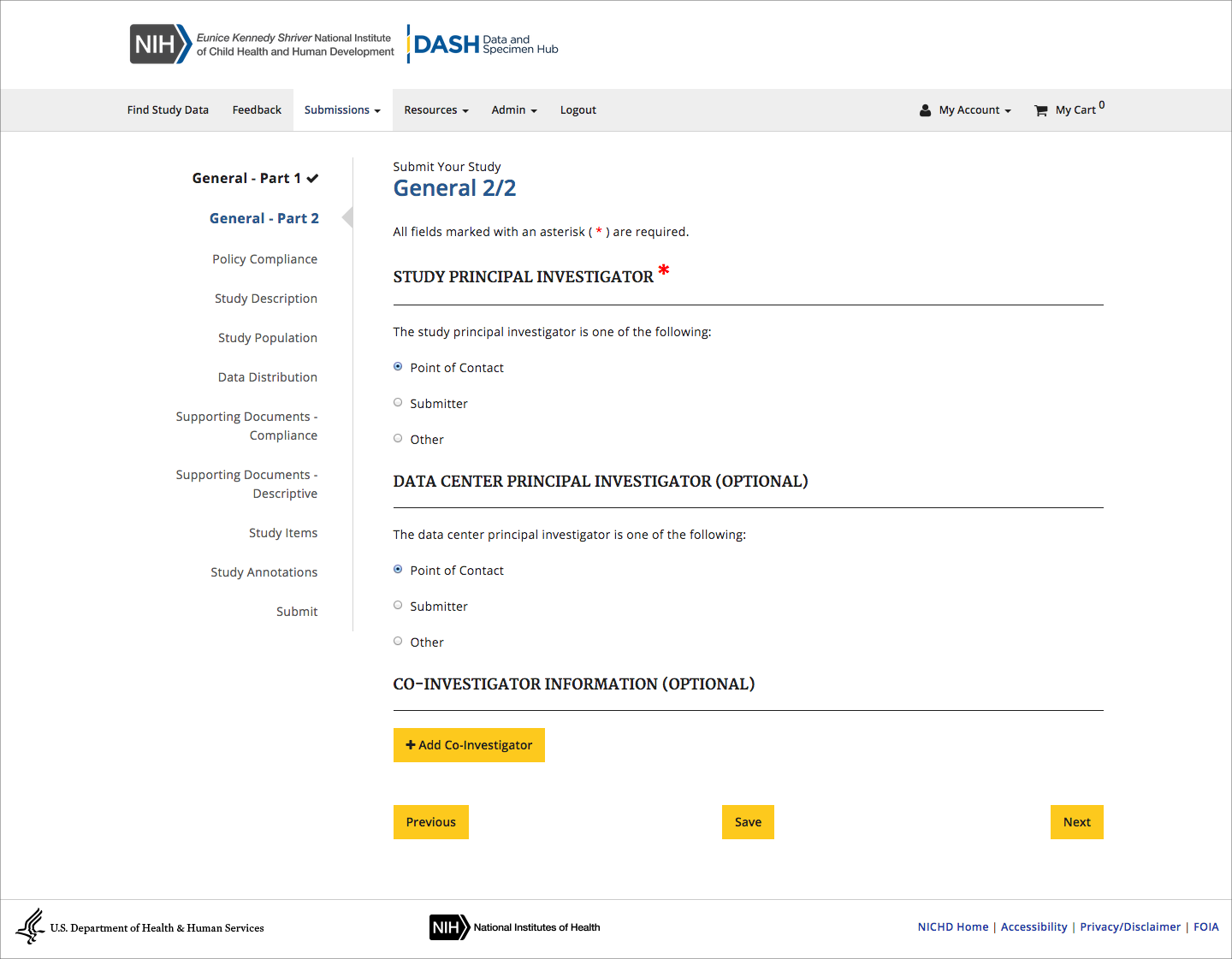 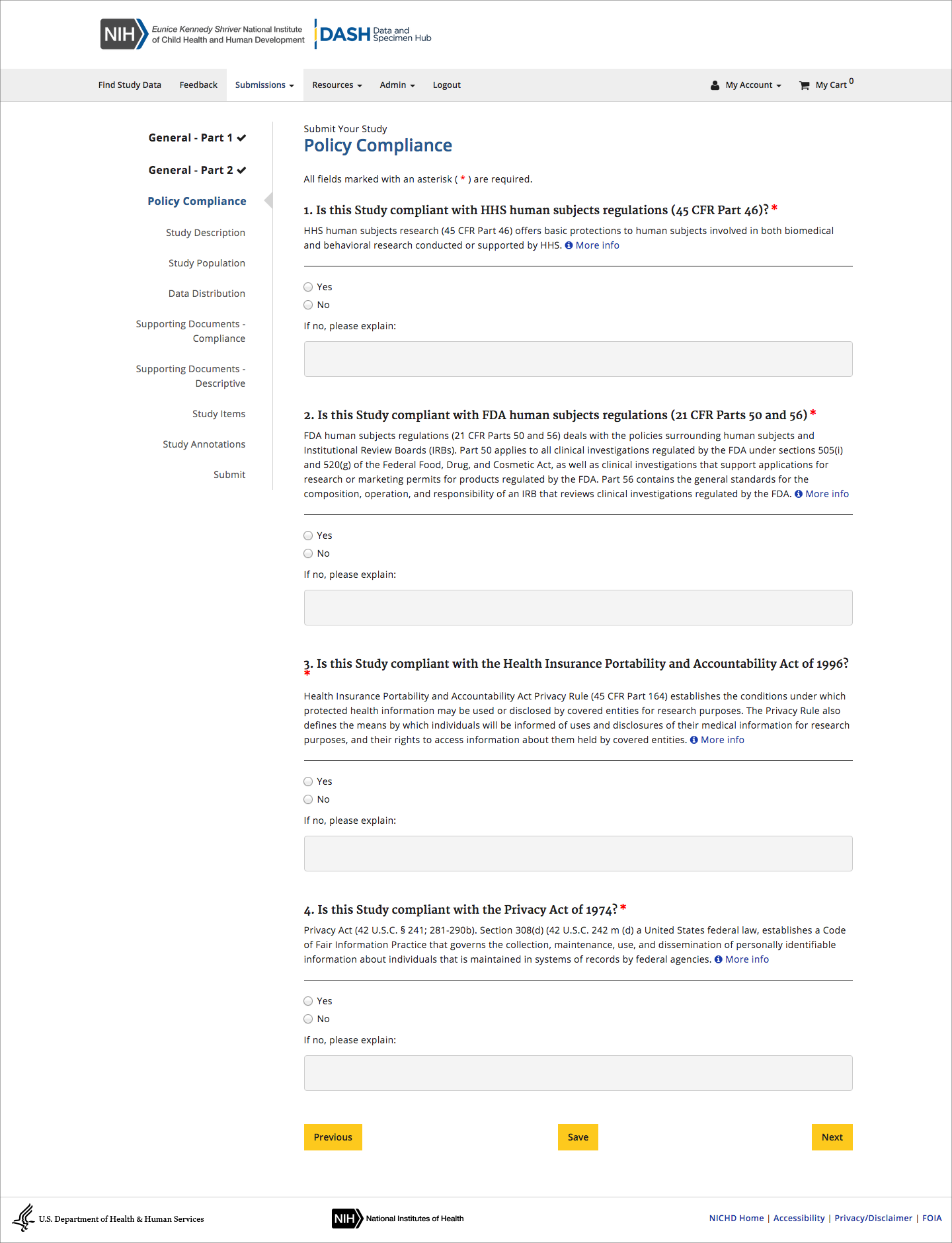 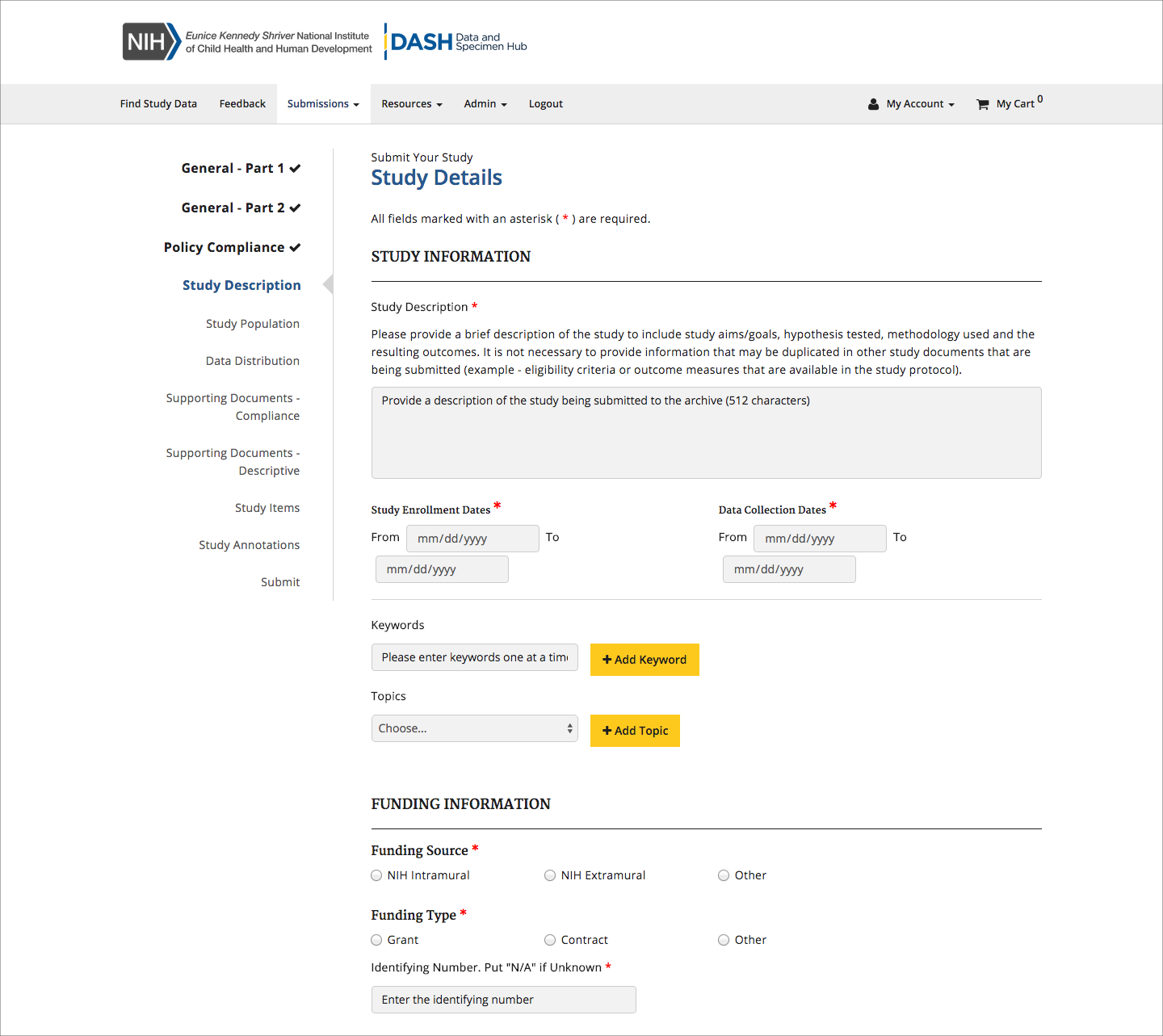 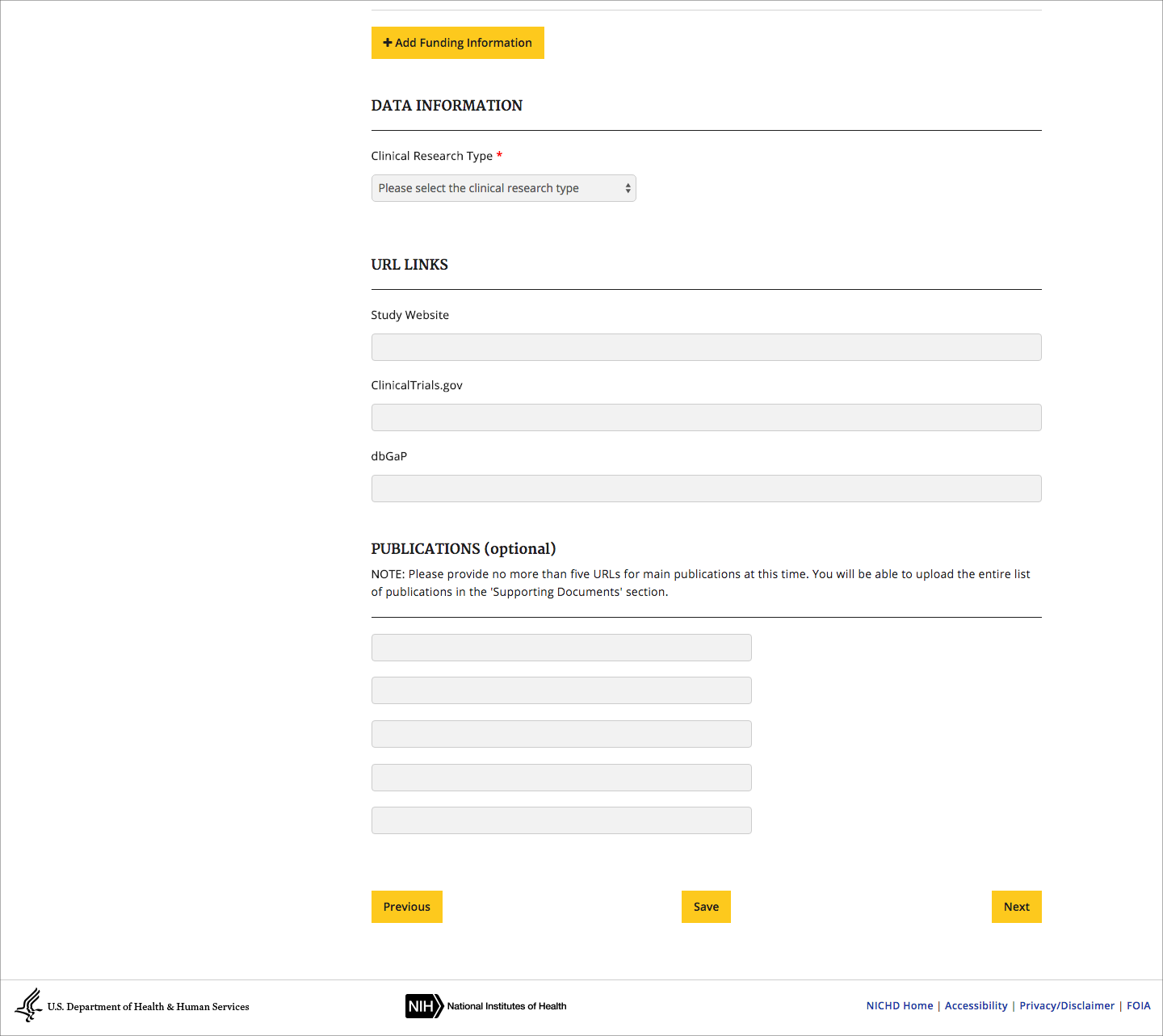 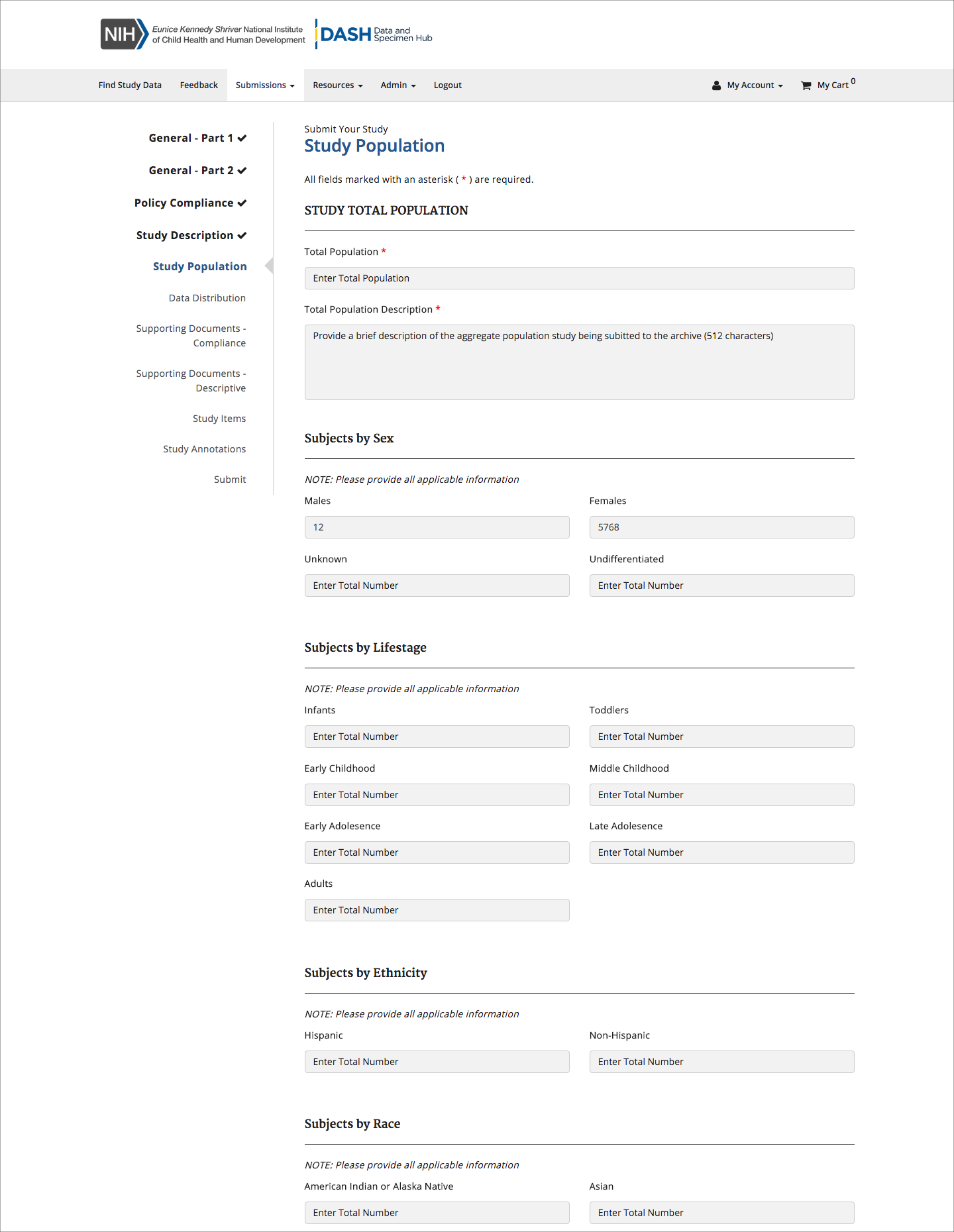 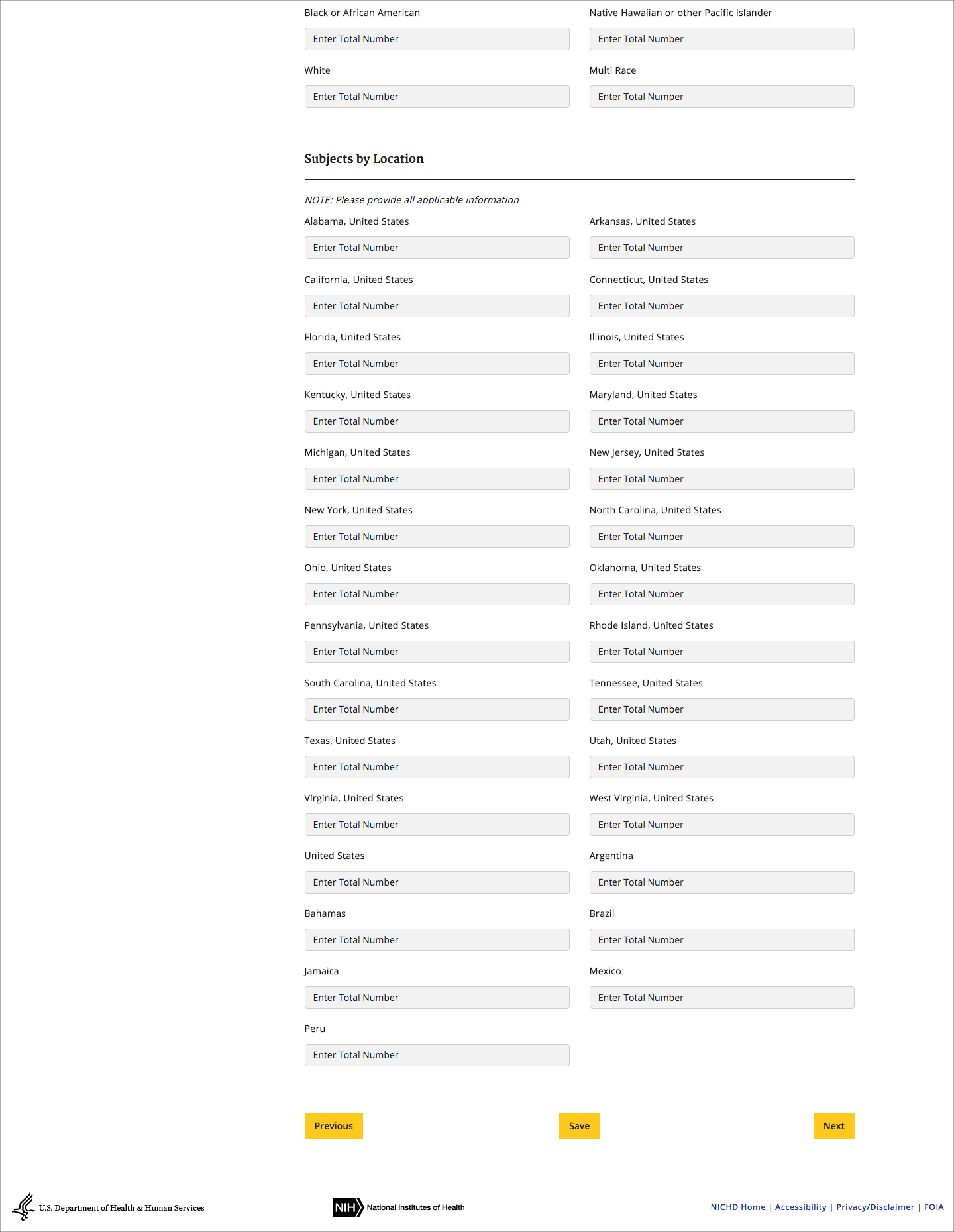 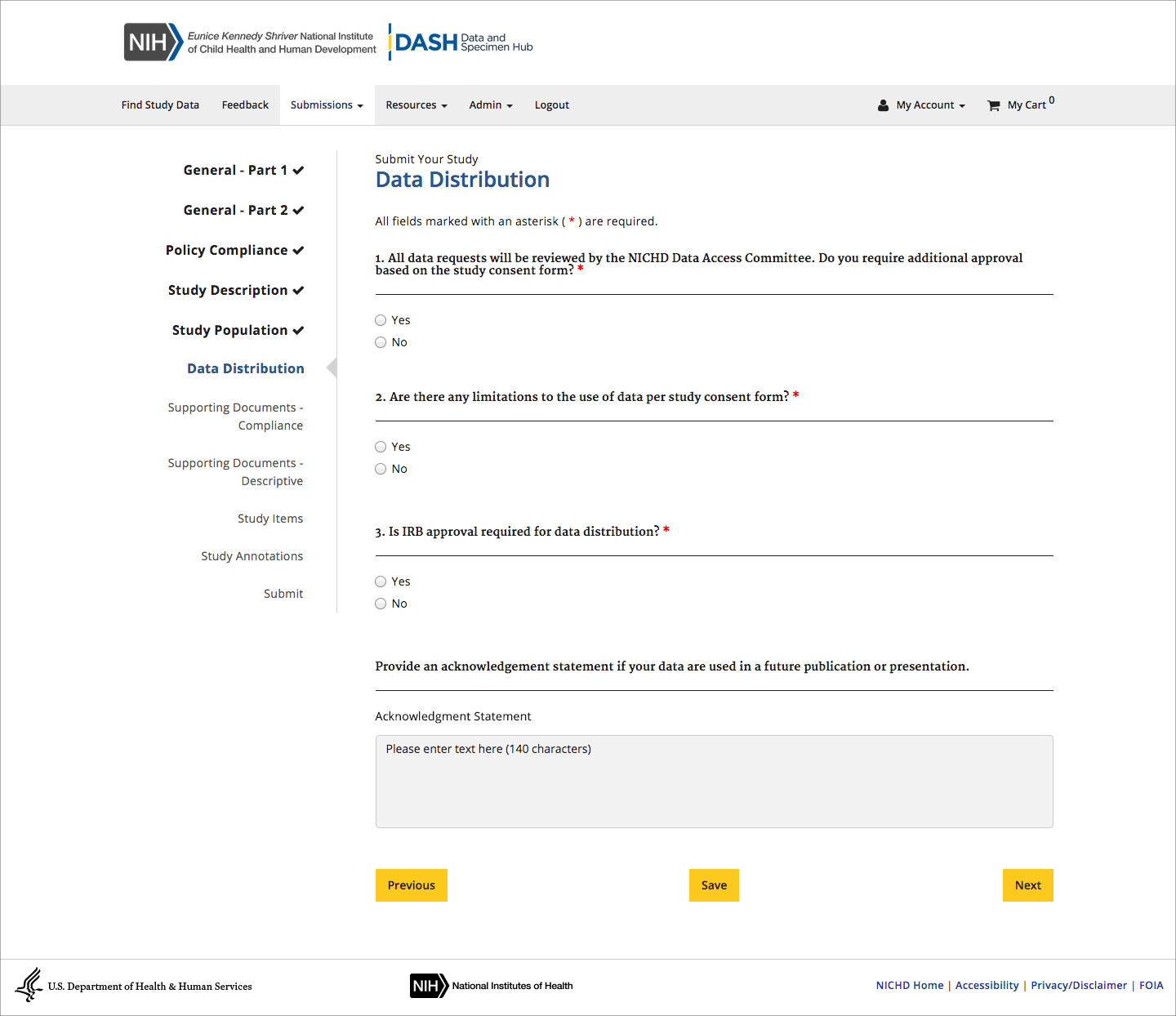 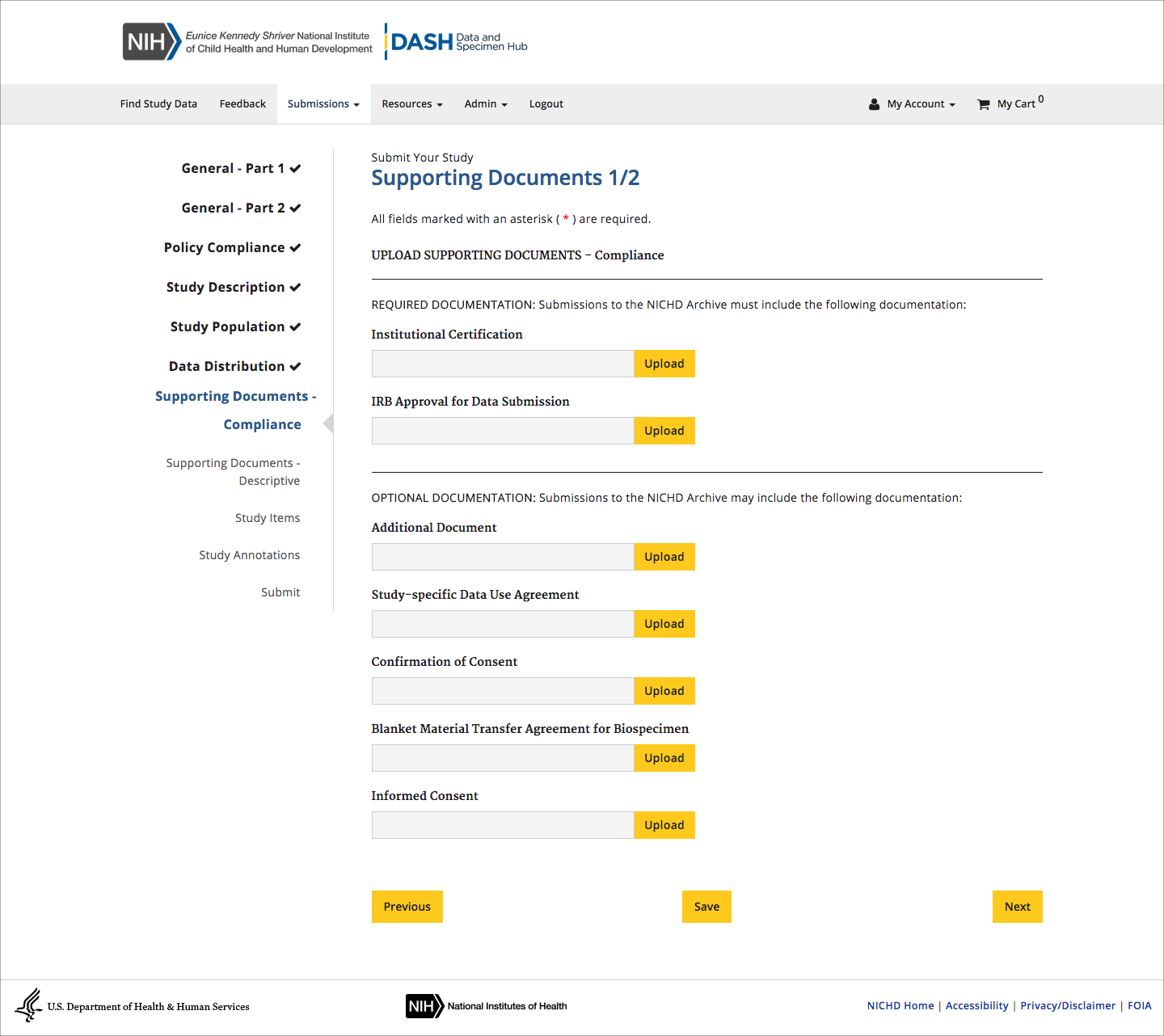 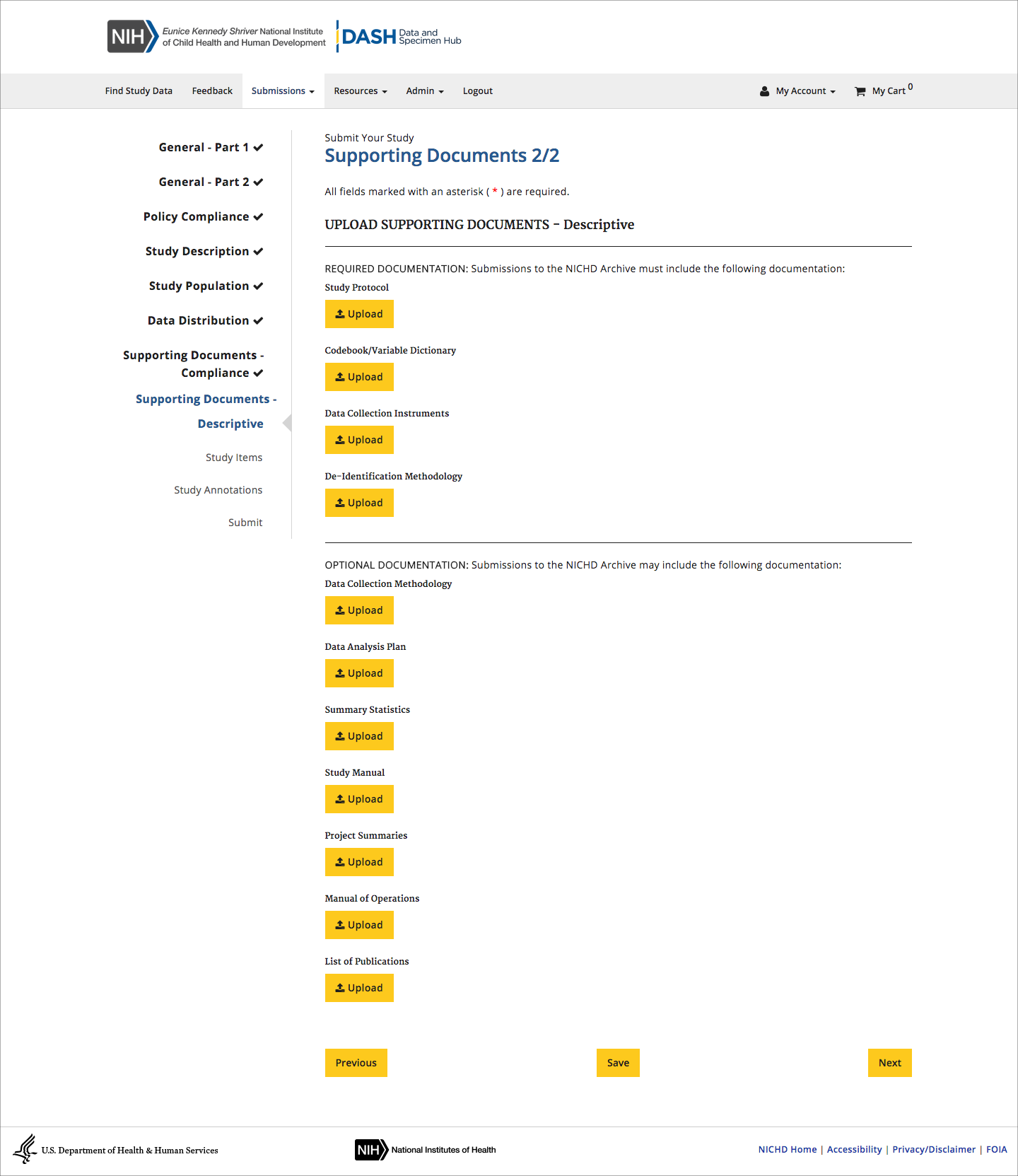 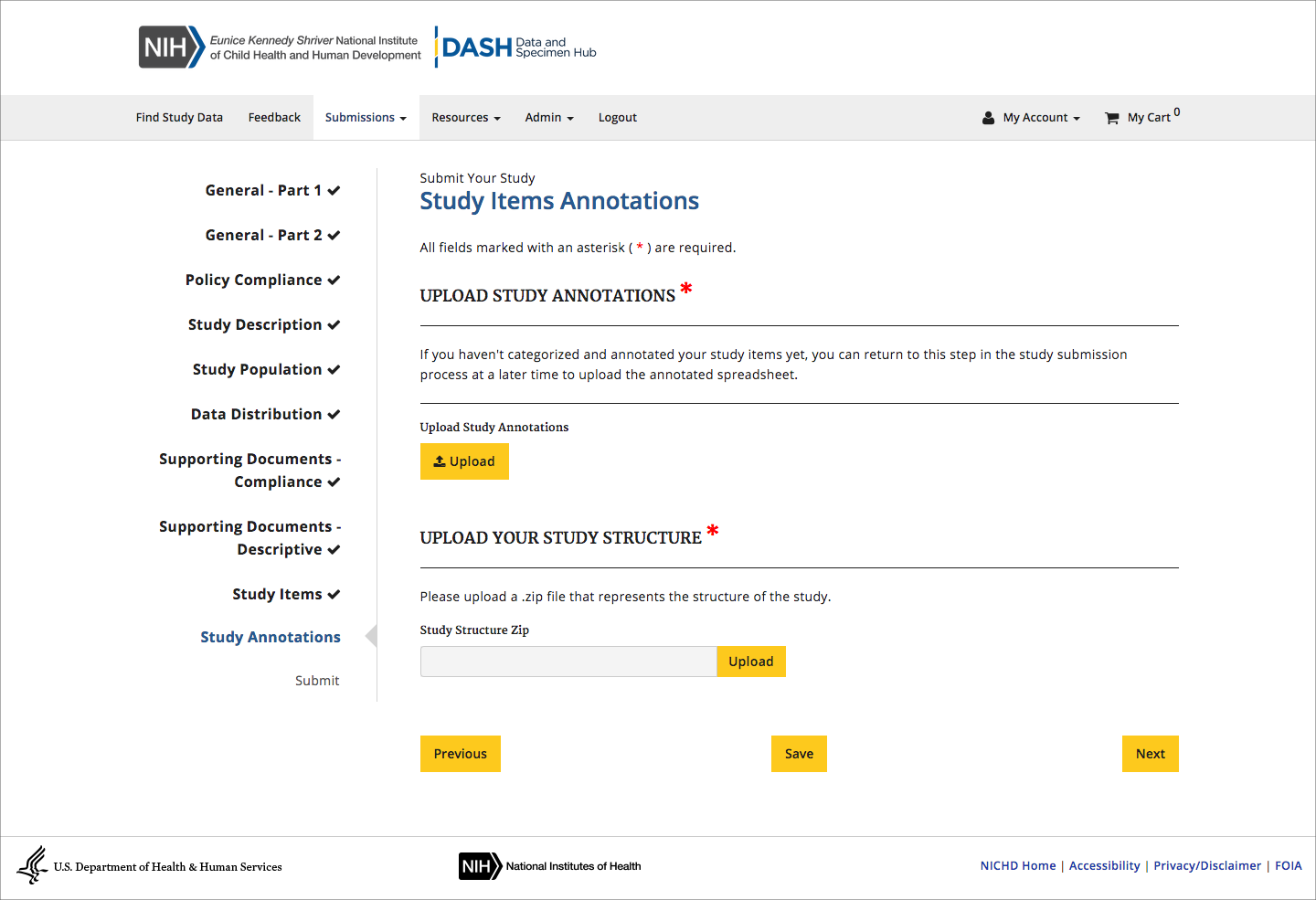 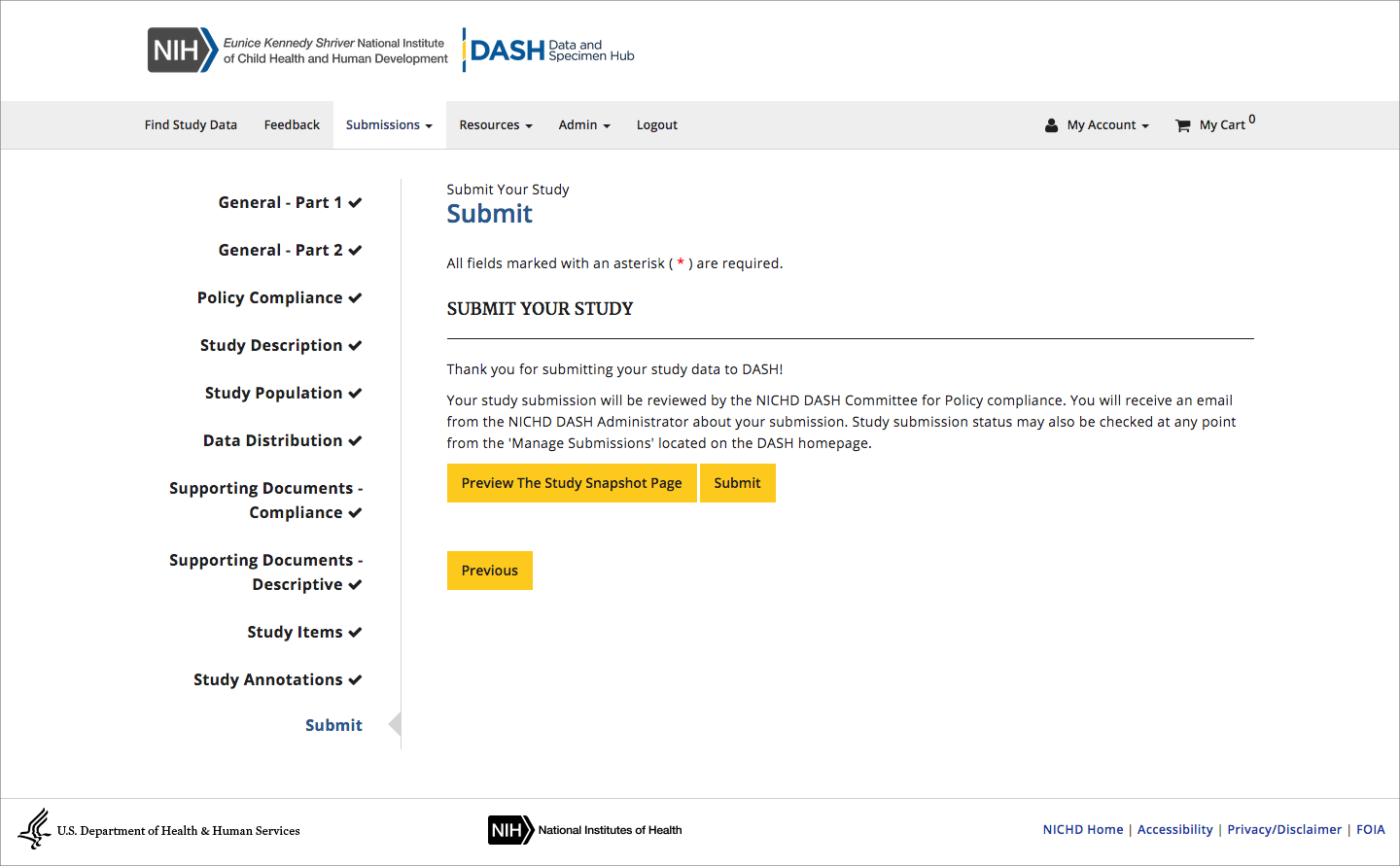 